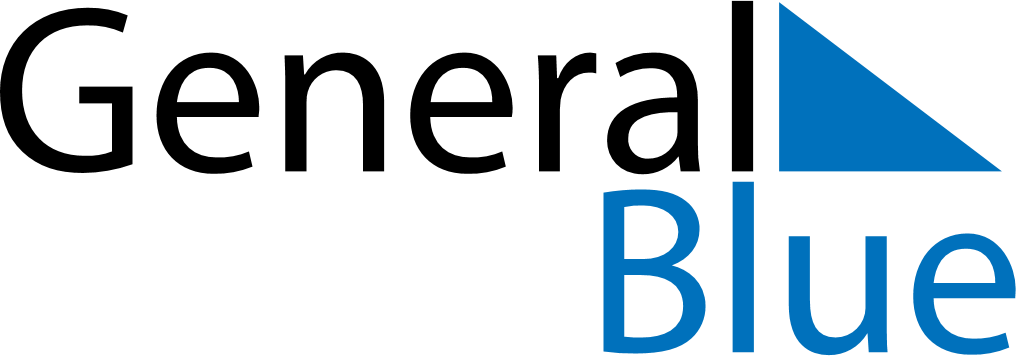 September 2024September 2024September 2024September 2024September 2024September 2024Kemi, Lapland, FinlandKemi, Lapland, FinlandKemi, Lapland, FinlandKemi, Lapland, FinlandKemi, Lapland, FinlandKemi, Lapland, FinlandSunday Monday Tuesday Wednesday Thursday Friday Saturday 1 2 3 4 5 6 7 Sunrise: 5:58 AM Sunset: 8:44 PM Daylight: 14 hours and 46 minutes. Sunrise: 6:01 AM Sunset: 8:40 PM Daylight: 14 hours and 39 minutes. Sunrise: 6:05 AM Sunset: 8:37 PM Daylight: 14 hours and 31 minutes. Sunrise: 6:08 AM Sunset: 8:33 PM Daylight: 14 hours and 24 minutes. Sunrise: 6:11 AM Sunset: 8:29 PM Daylight: 14 hours and 17 minutes. Sunrise: 6:14 AM Sunset: 8:25 PM Daylight: 14 hours and 10 minutes. Sunrise: 6:17 AM Sunset: 8:21 PM Daylight: 14 hours and 3 minutes. 8 9 10 11 12 13 14 Sunrise: 6:20 AM Sunset: 8:17 PM Daylight: 13 hours and 56 minutes. Sunrise: 6:24 AM Sunset: 8:14 PM Daylight: 13 hours and 49 minutes. Sunrise: 6:27 AM Sunset: 8:10 PM Daylight: 13 hours and 43 minutes. Sunrise: 6:30 AM Sunset: 8:06 PM Daylight: 13 hours and 36 minutes. Sunrise: 6:33 AM Sunset: 8:02 PM Daylight: 13 hours and 29 minutes. Sunrise: 6:36 AM Sunset: 7:58 PM Daylight: 13 hours and 22 minutes. Sunrise: 6:39 AM Sunset: 7:54 PM Daylight: 13 hours and 15 minutes. 15 16 17 18 19 20 21 Sunrise: 6:42 AM Sunset: 7:51 PM Daylight: 13 hours and 8 minutes. Sunrise: 6:45 AM Sunset: 7:47 PM Daylight: 13 hours and 1 minute. Sunrise: 6:49 AM Sunset: 7:43 PM Daylight: 12 hours and 54 minutes. Sunrise: 6:52 AM Sunset: 7:39 PM Daylight: 12 hours and 47 minutes. Sunrise: 6:55 AM Sunset: 7:35 PM Daylight: 12 hours and 40 minutes. Sunrise: 6:58 AM Sunset: 7:32 PM Daylight: 12 hours and 33 minutes. Sunrise: 7:01 AM Sunset: 7:28 PM Daylight: 12 hours and 26 minutes. 22 23 24 25 26 27 28 Sunrise: 7:04 AM Sunset: 7:24 PM Daylight: 12 hours and 19 minutes. Sunrise: 7:07 AM Sunset: 7:20 PM Daylight: 12 hours and 12 minutes. Sunrise: 7:10 AM Sunset: 7:16 PM Daylight: 12 hours and 6 minutes. Sunrise: 7:13 AM Sunset: 7:12 PM Daylight: 11 hours and 59 minutes. Sunrise: 7:16 AM Sunset: 7:09 PM Daylight: 11 hours and 52 minutes. Sunrise: 7:20 AM Sunset: 7:05 PM Daylight: 11 hours and 45 minutes. Sunrise: 7:23 AM Sunset: 7:01 PM Daylight: 11 hours and 38 minutes. 29 30 Sunrise: 7:26 AM Sunset: 6:57 PM Daylight: 11 hours and 31 minutes. Sunrise: 7:29 AM Sunset: 6:54 PM Daylight: 11 hours and 24 minutes. 